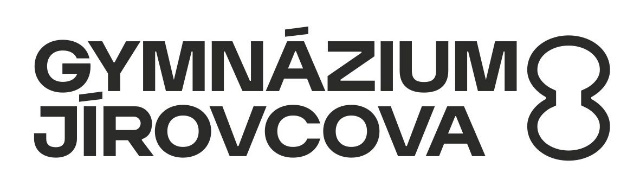 Zadání maturitní práce Jméno a příjmení žáka:  Školní rok: 2023/2024Třída (v maturitním ročníku): Vedoucí maturitní práce: Oponent maturitní práce: Termín odevzdání maturitní práce: 14. 2. 2024Téma maturitní práce a její stručná charakteristika:  Způsob zpracování a stanovení rozsahu maturitní práce: Práce se odevzdává ve 2 výtiscích a jednou v elektronické podobě na CD/DVD/flash. Kritéria hodnocení maturitní práce: Obsahová správnost, dodržení tématu Průběžná práce dle pokynů vedoucího Formální správnost (členění práce, jazyková úroveň, dodržení pravidel citací, autorských práv a morálních pravidel po práci se zdroji) Obhajoba (argumentace, prezentace, orientace v dané problematice, ICT podpora) Přínos práce V Českých Budějovicích, ………………………………….  	…………………………………. 	…………………………………. 	………………………………….  	žák 	vedoucí práce 	ředitel školy 